教学目标(mål)：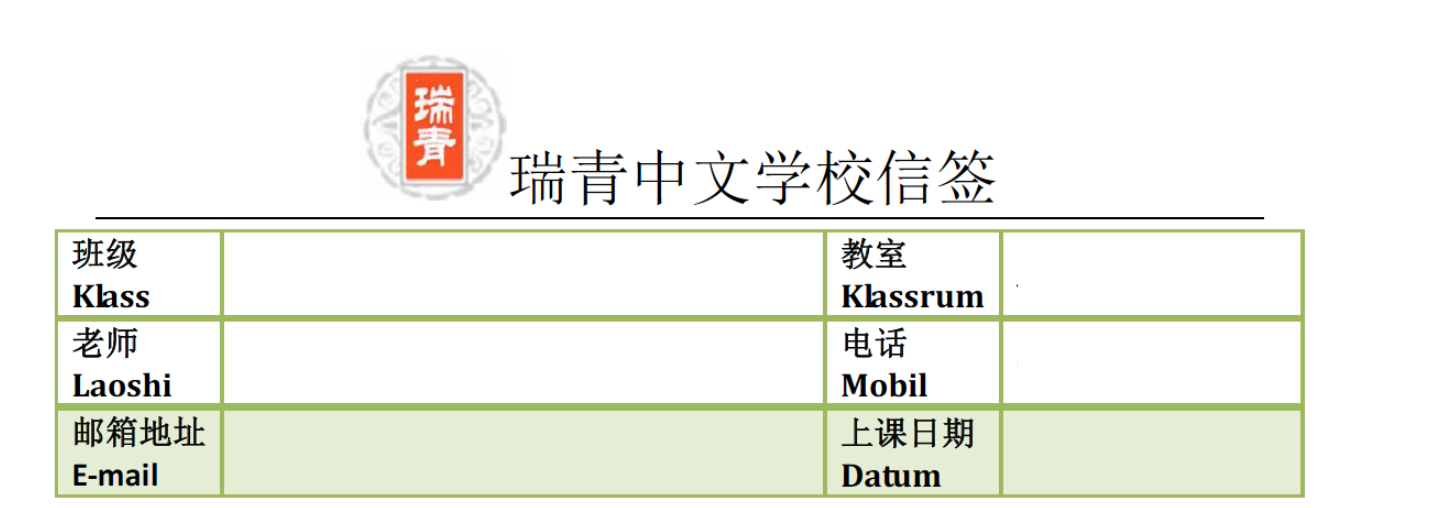 学汉字：人、头、口、舌、牙、耳、目 要求：会认、会读、会写（按笔画写） 复习上一课生字学习笔顺教学重点(tyngdpunkt)：认字，读字，学写字教学辅助：视频、图片、游戏课时安排: 3第一课时ＫＬ09：30-10：051. 复习第3课生字，一起数笔画2. 学笔画：竖弯钩、竖折 3. 练习笔画第二课时ＫＬ10:20-10:55学习第4课的汉子，一起数笔画，在小黑板上写讲故事，小猫钓鱼第三课时ＫＬ11:10-11:55学习笔画顺序歌看电影《木偶奇遇记》第一部分第四课时ＫＬ12:00-12:15布置作业，总结，打扫9月7日作业：描红第4课复习笔画顺序歌预习第5课的生字（完成涂色练习）上课学生Närvarolistan学生姓名本周是否到课 närvarande på lektionen作业完成情况 läxa inlämnad李佳颖到张彦宏到詹朵朵到王丽娅到孙意涵到erik到朱俊烨到圆圆到杜温迪到叶雨菲到 艾有泽到林湘婷到苹果到陈玮琦到徐瑞汭江雪婷江雪鹏Arial到